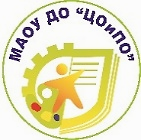 Муниципальное автономное образовательное учреждение дополнительного образования«Центр образования и профессиональной ориентации»ПАСПОРТ КАБИНЕТА № _______________________________Ф.И.О. педагога дополнительного образования, заведующего кабинетом                                                                            начато:______________                                                                 окончено:___________График занятости кабинетана I и II полугодие текущего учебного годаПлощадь кабинета ___ кв. м.Число посадочных мест -   _______Освещенность -   ______ люминисцентных лампПлан кабинетаКабинет – площадью ___кв. мОБОРУДОВАНИЕ  КАБИНЕТА Основное оборудованиеДополнительное оборудованиеТехнические средства обучения и офисная техникаМебель кабинетаПлакатыДидактический материалЖурналы8.Методическая литератураРаздаточно-дидактический материалПерспективный план работы кабинета №  ___ на 2018/2021 учебный год                        План развития кабинета № ___ на 2018/2019 учебный годДокументацияОценка состояния кабинетаДень недели Отв.   педагогПонедельникВторникСредаЧетвергПятницаСуббота День недели Отв.   педагог123456Огнетушитель№ п.п.НаименованиеИнв. номерКол-воГод приобретения№ п. п.НаименованиеКоличество№ п.п.НаименованиеИнв. номерКол-воГод приобретения1.№ п/пНаименование имуществаИнв. номерКоличество№п/пНаименованиеКол-воГод приобретения1.2.3.№п/пНаименованиеКол-воГод приобре-тения1.2.№п/пНаименованиеКол-воГод приобре-тения1.12.13.14.15.1№/пНазвание,автор, год изданияКол-воГод приобре-тения1.2.3.4.5.6.7.8.9.10.11.12.13.14.15.№/пНаименованиеКол-во1.2.3.4.5.6.№ п/пЧто планируетсяСрокиОтметка об исполнении12345678№ п/пЧто планируетсяСрокиОтметка об исполнении1.2.3.4.5.6.7.8.9.№ п/пнаименованиеобозначениеколичество1.Журнал регистрации инструктажей по охране труда и техники безопасности обучающихся в МАОУ ДО «ЦОиПО»12.Инструкция по пожарной безопасности в учрежденииИПП-201113.Инструкции по охране труда. Оказание первой доврачебной помощи.ИОТ-025-201114.Инструкция по охране труда при проведении занятий в кабинетеИОТ-26-201115.Правила поведения на дороге и на транспорте16.Правила внутреннего распорядка в МАОУ ДО «ЦОиПО»17.Паспорт кабинета №18.Календарно-тематическое планирование1 9.Рабочая программа ………………..Учебный годОценка состояния кабинетаОценка состояния кабинетаОценка состояния кабинетаУчебный годсентябрьянварьмай